Повестка (проект)Комитета Городской Думы Петропавловск-Камчатского городского округа по городскому и жилищно-коммунальному хозяйству13.04.2018, 16:00, зал № 429(2) О принятии решения о порядке участия Петропавловск-Камчатского городского округа в организации деятельности по сбору (в том числе раздельному сбору), транспортированию, обработке, утилизации, обезвреживанию, захоронению твердых коммунальных отходовДокл.: Александрова Наталья ВикторовнаО возможности перехода на оплату электроэнергии 
по дифференцированным тарифам на объектах уличного освещения магистральных и внутриквартальных дорог Петропавловск-Камчатского городского округа, меры и сроки реализацииДокл.: Панов Александр ГеннадьевичСодокл.: Александрова Наталья ВикторовнаСодокл.: представитель «КАМЧАТСКЭНЕРГО» филиал «Энергосбыт»О причинах возникновения «перетопов» в многоквартирных домах Петропавловск-Камчатского городского округа, способы регулирования параметров теплоносителя со стороны управляющих компаний и ресурсноснабжающих организаций Докл.: Сароян Саргис АгасиевичСодокл.: представитель «КАМЧАТСКЭНЕРГО»Содокл.: представитель ООО «Городская управляющая компания № 1» Об информации о количестве штрафов, начисленных в отношении подрядчика, осуществляющего работы по содержанию внутридомовых проездов, придомовых проездов микрорайона «Горизонт», «Кирпичики»Докл.: Здановский Александр ВячеславовичОб обращении граждан, проживающих на территории муниципального избирательного округа № 1 Петропавловск-Камчатского городского округа 
по вопросу о внесении изменений в Решение Городской Думы Петропавловск-Камчатского городского округа от 28.02.2012 № 490-нд «О порядке осуществления муниципального земельного контроля на территории Петропавловск-Камчатского городского округа» в части размещения объектов, не являющихся объектами капитального строительства (металлические гаражи), на территории Петропавловск-Камчатского городского округа и арендной платы за земельные участки, на которых они размещеныДокл.: Зикратов Александр Владимирович»Содокл.: Милько Владимир ГеннадьевичСодокл.: Сашенков Александр АлександровичРазное 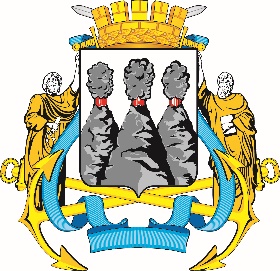 ГОРОДСКАЯ ДУМАПЕТРОПАВЛОВСК-КАМЧАТСКОГОГОРОДСКОГО ОКРУГАКОМИТЕТ ПО ГОРОДСКОМУ 
И ЖИЛИЩНО-КОММУНАЛЬНОМУ ХОЗЯЙСТВУ683000, г. Петропавловск-Камчатский, ул. Ленинская, д. 14, тел./факс (8-4152) 42-52-29,  www.duma.pkgo.ru,duma@pkgo.ru683000, г. Петропавловск-Камчатский, ул. Ленинская, д. 14, тел./факс (8-4152) 42-52-29,  www.duma.pkgo.ru,duma@pkgo.ru